Şubat ayı Reel Kesim Güven Endeksi (RKGE) Türkiye Cumhuriyeti Merkez Bankası (TCMB) tarafından 22 Şubat 2018 tarihinde yayımlandı. Şubat ayında Reel Kesim Güven Endeksi (Şekil 1) bir önceki aya göre yüzde 2.3 oranında artmıştır. Endeks bir önceki yılın aynı ayına göre ise yüzde 4.6 oranında artmıştır. Mevsimlikten arındırılmış Reel Kesim Güven Endeksi (RKGE-MA) ise bir önceki aya göre yüzde 0.1 oranında azalırken, bir önceki yılın aynı ayına göre ise yüzde 4.3 oranında artmıştır.Şekil 1: Reel Sektör Güven Endeksi (Şubat 2017-Şubat 2018)Endeksi oluşturan yayılma endeksleri incelendiğinde, mevcut mamul mal stok miktarı, son 3 ay için toplam sipariş miktarı, sabit sermaye yatırım harcaması ve genel gidişat endeksleri bir önceki aya göre azalış gösterirken, mevcut toplam sipariş miktarı, gelecek 3 ay için üretim hacmi, gelecek 3 ay için toplam istihdam ve gelecek 3 ay için ihracat sipariş miktarı endekslerinin arttığı görülmektedir. Şekil 2: Üretim Hacmi, Toplam İstihdam ve İhracat Sipariş Miktarı (Şubat 2017 - Şubat 2018)Şubat ayı mevcut toplam sipariş miktarı endeksi Ocak ayına göre yüzde 4.5 oranında artarak 100.3 puan seviyesine yükselmiştir. Geçen yılın Şubat ayına göre ise endeks yüzde 8.9 oranında artmıştır. Mevcut mamul stok miktarı Şubat ayında bir önceki aya göre yüzde 2.6 oranında azalmış; gelecek üç ay için üretim hacmi ise yüzde 14.6 oranında artmıştır. Toplam istihdam (gelecek üç ay) ise yüzde 1.8 oranında artış sergilemiştir. Toplam sipariş miktarı (son üç ay) endeksi bir önceki aya göre yüzde 9.4 oranında azalmış ve 101.8 puan seviyesine gerilemiştir. İhracat sipariş miktarı (gelecek üç ay) endeksi incelendiğinde bir önceki aya göre yüzde 10.8 oranında artış göstermiştir. Aynı endeks 2017 yılı Şubat ayına göre ise yüzde 2 oranında artmıştır. 2017 Şubat ayında 105.1 puan olan sabit sermaye yatırım harcaması endeksi, Şubat 2018’de yüzde 11.7 oranında artarak 117.4 puan seviyesine yükselmiştir. Genel gidişat endeksi ise Şubat ayında bir önceki aya göre yüzde 1.8 oranında azalmış; bir önceki yılın aynı ayına göre ise yüzde 6.5  oranında artış göstermiştir.Tablo 1: Bileşenler Bazında Reel Kesim Güven Endeki (Şubat 2016, Şubat 2017, Şubat 2018)(*) Mamul mal stok miktarı yayılma endeksi oluşturulurken ters kodlanmaktadır. Yayılma endeksinin artışı stok azalışına, azalışı stok artışına işaret etmektedir.2018 Şubat REEL KESİM GÜVEN ENDEKSİ22 Şubat 2018                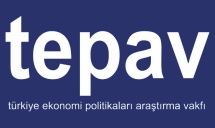 REEL KESİM GÜVEN ENDEKSİ (RKGE)REEL KESİM GÜVEN ENDEKSİ (RKGE)REEL KESİM GÜVEN ENDEKSİ (RKGE)REEL KESİM GÜVEN ENDEKSİ (RKGE)2016           2017                         2018           2017                         2018ŞubatŞubatŞubatReel Kesim Güven Endeksi104.5105.9110.8Toplam sipariş miktarı (Mevcut durum)88.392.1100.3Mamul mal stok miktarı (Mevcut durum) (*) 96.2100.696.3Üretim hacmi (Gelecek 3 ay)126.6124.7126.7Toplam istihdam (Gelecek 3 ay)107.3112.5113.0Toplam sipariş miktarı (Son 3 ay)95.989.9101.8İhracat sipariş miktarı (Gelecek 3 ay)120.0128.3130.9Sabit sermaye yatırım harcaması108.1105.1117.4Genel gidişat93.793.9100.0